大洗町森林整備計画変更計画書自　令和２年　４月　１日　　　　　　　　　　　　　　　計画期間至　令和１２年３月３１日令　和　４　年　３　月 ３１ 日茨　　城　　県大　　洗　　町大洗町位置図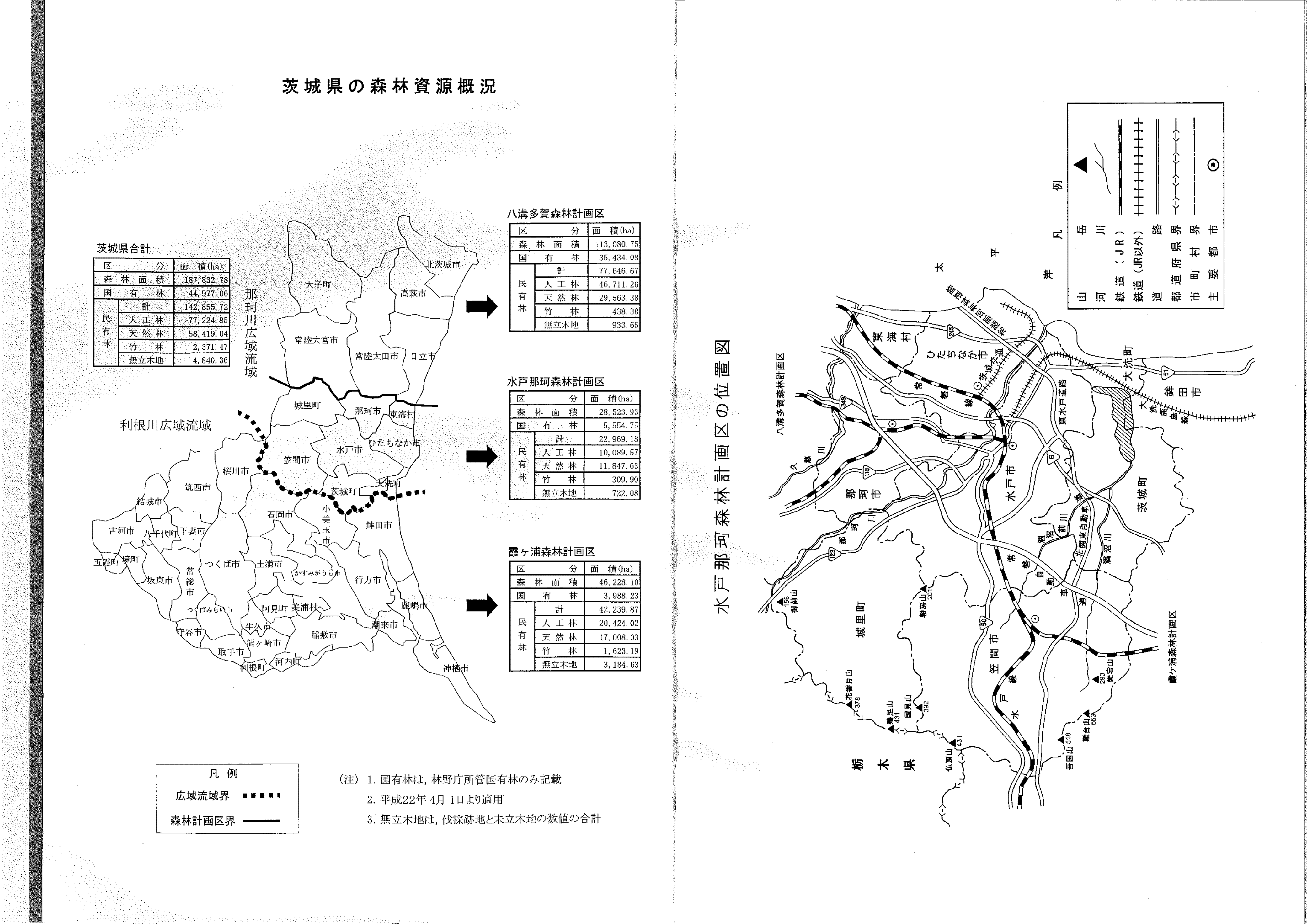 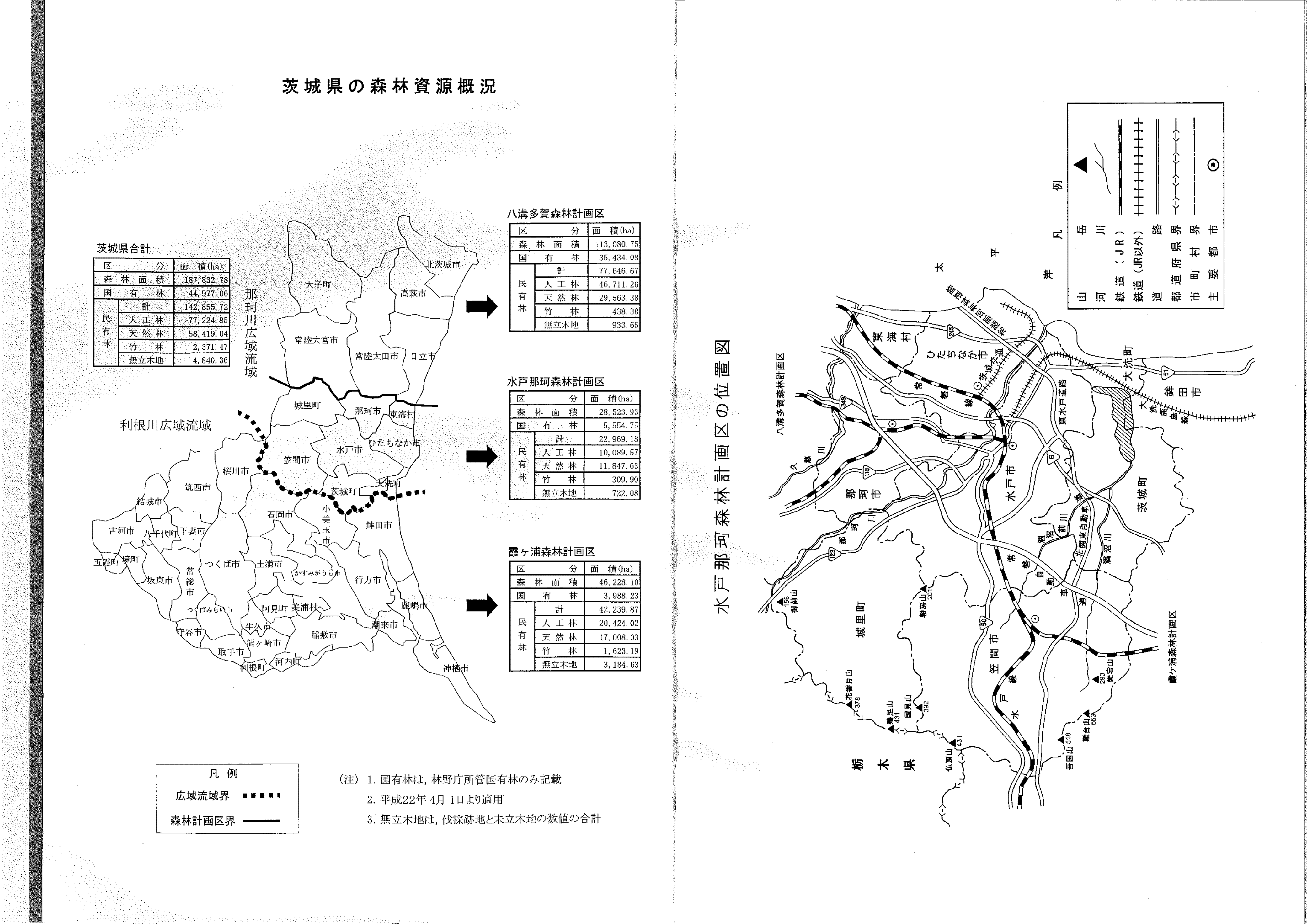 目　次Ⅰ　伐採，造林，保育その他森林の整備に関する基本的な事項・・・・・１１　森林整備の現状と課題　　　２　森林整備の基本方針　　　　３　森林施業の合理化に関する基本方針　　　Ⅱ　　森林の整備に関する事項・・・・・・・・・・・・・・・・・・・３第１　森林の立木竹の伐採に関する事項（間伐に関する事項を除く）・・・３１　樹種別の立木の標準伐期齢　　　２　立木の伐採（主伐）の標準的な方法　　　３　その他必要な事項　　　第２　造林に関する事項・・・・・・・・・・・・・・・・・・・・・・・５１　人工造林に関する事項　　　２　天然更新に関する事項　　　３　植栽によらなければ適確な更新が困難な森林の所在　　　４　森林法第10条の９第4項の規定に基づく伐採の中止又は造林をすべき旨の命令の基準　　　　５　その他必要な事項　　　第３　間伐を実施すべき標準的な林齢，間伐及び保育の標準的な方法その他間伐及び保育の基準・・・・・・・・・・・・・・・・・・・・・・・・９１　間伐を実施すべき標準的な林齢及び間伐の標準的な方法　　　２　保育の種類別の標準的な方法　　　３　その他必要な事項　　　第４　公益的機能別施業森林等の整備に関する事項・・・・・・・・・・・１１１　公益的機能別施業森林の区域及び当該区域内における施業の方法　　　２　木材の生産機能の維持増進を図るための森林施業を推進すべき森林の区域及び当該区域内における施業の方法　　　３　その他必要な事項　　　第５　委託を受けて行う森林の施業又は経営の実施の促進に関する事項・・・１３１　森林の経営の受委託等による森林の経営の規模の拡大に関する方針　　　２　森林経営管理制度の活用に関する事項　　　３　森林の経営の受委託等による森林の経営の規模の拡大を促進するための方策　　　４　森林の経営の受委託等を実施する上で留意すべき事項　　　５　その他必要な事項　　　第６　森林施業の共同化の促進に関する事項・・・・・・・・・・・・・・・・１３１　森林施業の共同化の促進に関する方針　　　２　施業実施協定の締結その他森林施業の共同化の促進方法　　　３　共同して森林施業を実施する上で留意すべき事項　　　４　その他必要な事項　　　第７　作業路網その他森林の整備のために必要な施設の整備に関する事項・・・１４１　効率的な森林施業を推進するための路網密度の水準及び作業システムに関する事項　　　２　路網の整備と併せて効率的な森林施業を推進する区域に関する事項　　　３　作業路網の整備に関する事項　　　４　その他必要な事項　　　第８　その他必要な事項・・・・・・・・・・・・・・・・・・・・・・・・・１５１　林業に従事する者の養成及び確保に関する事項　　　２　森林施業の合理化を図るために必要な機械の導入の促進に関する事項　　　３　林産物の利用の促進のために必要な施設の整備に関する事項　　　Ⅲ　森林の保護に関する事項・・・・・・・・・・・・・・・・・・・・・・・・・１６第１　鳥獣害の防止に関する事項・・・・・・・・・・・・・・・・・・・・・・１６１　鳥獣害防止森林区域及び当該区域内における鳥獣害の防止の方法　　　２　その他必要な事項　　　第２　森林病害虫の駆除及び予防，火災の予防その他の森林の保護に関する事項・・１６１　森林病害虫等の駆除及び予防の方法　　　２　鳥獣害対策の方法（第１に掲げる事項を除く。）　　　３　林野火災の予防の方法　　　４　森林病害虫の駆除等のための火入れを実施する場合の留意事項　　　５　その他必要な事項　　　Ⅳ　森林の保健機能の増進に関する事項・・・・・・・・・・・・・・・・・・・１７１　保健機能森林の区域　　　２　保健機能森林の区域内の森林における造林，保育，伐採その他の施業の方法　　　３　保健機能森林の区域内における森林保健施設の整備　　　４　その他必要な事項　　　Ⅴ　その他森林の整備のために必要な事項・・・・・・・・・・・・・・・・・・１８１　森林経営計画の作成に関する事項　　　２　生活環境の整備に関する事項　　　３　森林整備を通じた地域振興に関する事項　　　４　森林の総合利用の推進に関する事項　　　５　住民参加による森林の整備に関する事項　　　６　森林経営管理制度に基づく事業に関する事項　　　７　その他必要な事項　　　Ⅰ　伐採，造林，保育その他森林の整備に関する基本的な事項１　森林整備の現状と課題　　　本町は茨城県の太平洋岸（鹿島灘）のほぼ中央にあり東茨城郡の東端に位置し，総面積２，３１９ｈａで，民有林面積は３４７．７０ｈａである。そのうちスギを主体とした人工林面積は２２５．０１ｈａであり，人工林率は６５%である。また，人工林は各地に分散しており施業の共同化が行いにくい状況にある。しかし，森林の持つ水源のかん養，土砂の流出・崩壊防止及び生活環境の保全等の公益的機能の重要性はますます高まってきていることから，本町においても人工林の間伐の推進及び住宅地周辺の森林の整備を積極的に実施することとしており，海岸沿いの松くい被害林の再生に力を入れている。２　森林整備の基本方針地域の目指すべき森林資源の姿森林の整備及び保全に当たっては，森林の有する多面的機能を総合的かつ高度に発揮させるため，生物多様性の保全及び地球温暖化の防止に果たす役割並びに近年の地球温暖化に伴い懸念される集中豪雨の増加等の自然環境の変化も考慮しつつ，適正な森林施業の実施や森林の保全の確保により健全な森林資源の維持造成を推進する。これらを実現していくため，地域の森林の内容並びに森林に関する自然的条件及び社会的要請を総合的に勘案の上，重視する機能に応じた森林の区分を「水源涵養機能」，「山地災害防止機能／土壌保全機能」，「快適環境形成機能」，「保健・レクリエーション機能」，「文化機能」，「生物多様性保全機能」，「木材等生産機能」と位置づけた森林整備を推進し，望ましい森林資源の姿に誘導するよう努めるものとする。森林整備の基本的な考え方及び森林施業の推進方策（ア）「水源涵養機能」における森林整備　　　森林並びに地域の用水源として重要なため池，湧水地等の周辺に存する森林は，　　水源涵養機能の維持増進を図る森林として整備及び保全を推進することとする。（イ）「山地災害防止機能／土壌保全機能」　　土砂の流出，土砂の崩壊の防備その他山地災害の防備を図る必要のある森林は，　山地災害防止機能／土壌保全機能の維持増進を図る森林として整備及び保全を推進することとする。（ウ）「快適環境形成機能」における森林整備　　町民の日常生活に密接な関わりを持つ里山等であって，騒音や粉塵等の影響を　緩和する森林及び森林の所在する位置，気象条件等からみて風害，霧害等の気象災害を防止する効果が高い森林は，快適環境形成機能の維持増進を図る森林として整備及び保全を推進することとする。（エ）「保健・レクリエーション機能」における森林整備　　観光的に魅力ある自然景観，キャンプ場や森林公園等の施設を伴う森林など，　町民の保健。教育的利用等に適した森林は，保健・レクリエーション機能の維持増進を図る森林として整備及び保全を推進することとする（オ）「文化機能」における森林整備　　 史跡，名勝等の所在する森林や，これらと一体となり優れた自然景観等を形成　 する森林は，潤いある自然景観や歴史的風致を構成する観点から，文化機能の維持増進を図る森林として整備及び保全を推進することとする。（カ）「生物多様性保全機能」における森林整備　　　全ての森林は多様な生物の生育・生息の場として生物多様性の保全に寄与して　　いる。このことを踏まえ，森林生態系の不確実性を踏まえた順応的管理の考え方に基づき，時間軸を通して適度な攪乱により常に変化しながらも，一定の広がり　　においてその土地固有の自然条件・立地条件に適した様々な生育段階や樹種から構成される森林がバランス良く配置されていることを目指すものとする。（キ）「木材等生産機能」における森林整備　　　林木の生育に適した森林で，効率的な森林施業が可能な森林は，木材等生産機能の維持増進を図る森林として整備を推進することとする。３　森林施業の合理化に関する基本方針森林所有者や森林・林業・木材産業関係者の合意を図りつつ，森林施業の団地化，林業担い手の育成を計画的に推進するものとする。Ⅱ　　森林の整備に関する事項第１　森林の立木竹の伐採に関する事項（間伐に関する事項を除く）１　樹種別の立木の標準伐期齢　水戸那珂地域森林整備計画に定める「立木の標準伐期齢に関する指針」に基づき，次のとおり定める。　注）標準伐期齢は，地域を通じた立木の伐採（主伐）の時期に関する指標として定めた　　ものであり，標準伐期齢に達した時点での森林の伐採を促すためのものではない。２　立木の伐採（主伐）の標準的な方法　　　立木の伐採のうち主伐については，更新（伐採跡地（伐採により生じた無立木地）が，再び立木地となること）を伴う伐採であり，その方法については，以下に示す　　皆伐又は択伐によるものとする。(1)皆伐：皆伐については，主伐のうち択伐以外のものとする。皆伐に当たっては，気候，地形，土壌等の自然的条件及び公益的機能の確保の必要性を踏まえ，適切な伐採区域の形状，１箇所当たりの伐採面積の規模及び伐採区域のモザイク的配置に配慮し，的確な更新を図ることとする。(2)択伐：択伐については，主伐のうち，伐採区域の森林を構成する立木の一部を　　　　　　 伐採する方法であって，単木・帯状又は樹群を単位として伐採区域全体　　　　　　 ではおおむね均等な割合で行うものであり，材積にかかる伐採率が30％以下（伐採後の造林が植栽による場合にあっては，40％以下）の伐採とする。伐採に当たっては，森林の有する多面的機能の維持増進が図られる適正な林分構造となるよう一定の立木材積を維持するものとし，適切な伐採率によることとする。　　なお，立木の伐採の標準的な方法を進めるに当たっては，以下のア～オに留意する。　　　ア　森林の生物多様性の保全の観点から，野生生物の営巣等に重要な空洞木について，保残等に努める。　　　イ　森林の多面的機能の発揮の観点から，伐採跡地が連続することのないよう，　　　　　少なくとも周辺森林の成木の樹高程度の幅を確保する。　　　ウ　伐採後の適確な更新を確保するため，あらかじめ適切な更新の方法を定めその方法を勘案して伐採を行うものとする。特に，伐採後の更新を天然更新による場合には，天然稚樹の生育状況，母樹の保存，種子の結実等に配慮する。　　　エ　林地の保全，落石等の防止，風害等の各種被害の防止，風致の維持等を図るため，保護樹帯を設置する。　　　オ　上記ア～エに定めるものを除き，「主伐時における伐採・搬出指針の制定について」（令和３年３月１６日付け２林整整第１１５７号林野庁長官通知）のうち，　　　　立木の伐採方法に関する事項を踏まえることとする。３　その他必要な事項　　　　該当なし第２　　造林に関する事項１　人工造林に関する事項人工造林対象樹種水戸那珂地域森林整備計画の「人工造林の対象樹種に関する指針」に基づき，次のとおり定める。樹種の選定に当たっては，この地域の自然条件，立木の生育状況特性及び経営上有利なものを考慮して，適地適木により，スギ・ヒノキを主な造林樹種とする。　また，松くい虫被害跡地の造林については，経営目的及び自然条件に合った樹種を造林樹種として選定するものとする。さらに，広葉樹の植栽あるいは萌芽による天然更新については，自然条件，前生樹種，既往の文献等を考慮し，経営目的にあった樹種を優先して選定するものとする。（注）上記以外の樹種を植栽する場合は，林業普及指導員又は大洗町の林務担当部局に相談すること。人工造林の標準的な方法水戸那珂地域森林整備計画で定める「人工造林の標準的な方法に関する指針」に基づき，次の事項を定めるものとする。　　ア　人工造林の標準的な方法　　　　イ　その他人工造林の標準的な方法伐採跡地の人工造林をすべき期間森林を有する公益的機能の維持及び早期回復並びに森林資源の造成を図る　　　観点から，３に定める植栽によらなければ適確な更新が困難な森林に指定されている森林の更新など人工造林による更新は当該伐採が終了した日を含む年度の翌年度の初日から起算して２年以内とする。　　　　また，択伐による伐採跡地については，伐採による森林の公益的機能への　　　影響を考慮し，伐採が終了した日を含む年度の翌年度の初日から起算して，５年を超えない期間とする。２　天然更新に関する事項天然更新については，前生稚樹の生育状況，母樹の存在など森林の現況，気候，地形，土壌等の自然的条件，林業技術体系等からみて，主として天然力の活用により適確な更新が図られる森林について行うこととし，次の（１）から（３）までの事項を定めるものとする。天然更新の対象樹種水戸那珂地域森林計画で定める「天然更新の対象樹種に関する指針」に基づき，次のとおりとする。天然更新の標準的な方法　ア　天然更新の対象樹種期待成立本数　　　天然更新を行う際には，その本数に10分の３を乗じた本数以上の本数（ただし，草丈以上のものに限る。）を更新することとする。　　　なお，天然更新した立木の本数に算入するべき立木の高さである草丈については，　　地域の植生等を勘案して定めるものとする。　　イ　　天然更新補助作業の標準的な方法天然更新に当たって，地表処理，刈出し，植込み，芽かきの方法その他天然更新補助作業として必要な事項等について定めるものとし，ぼう芽更新による場合には，ぼう芽の発生状況等を考慮し，必要に応じ，芽かき及び植込みを行うものとする。　ウ　　その他天然更新の方法　　　　　伐採跡地の天然更新の完了を確認するにあたっては，茨城県天然更新完了基準を準用し，次の項目をすべて満たした場合とする。天然更新すべき立木の本数に満たない場合には天然更新補助作業又は植栽により確実に更新を図ることとする。伐採跡地の天然更新すべき期間森林の有する公益的機能の維持及び早期回復を旨として当該伐採が終了した日を含む年度の翌年度の初日から起算して伐採後5年以内に更新するものとする。３　植栽によらなければ適確な更新が困難な森林の所在植栽によらなければ適確な更新が困難な森林の基準水戸那珂地域森林計画で定める「植栽によらなければ適確な更新が困難な森林に関する指針」に基づき，「天然更新完了基準書作成の手引きについて」（平成２４年３月３０日付け２３林整計第３６５号林野庁森林整備部計画課長通知）に示す設定例を基本に，その基準を定める。具体的には同通知の（解説編）の３の３－２の４における設定例（現況が針葉樹人工林であり，母樹となり得る高木性の広葉樹林が更新対象の斜面情報や周囲１００ｍ以内に存在せず，林床にも更新樹種が存在しない森林）を基本とする。植栽によらなければ適確な更新が困難な森林の所在４　森林法第10条の９第4項の規定に基づく伐採の中止又は造林をすべき旨の　　　命令の基準造林の対象樹種　　ア　　人工造林の場合　　　　　１の（１）による。　イ　　天然更新の場合　　　　　２の（１）による。生育し得る最大の立木の本数　　　　　茨城県天然更新完了基準に基づき，生育し得る最大の立木の本数を１ha当たり10,000本とし，後継樹の密度が1ha当たり3,000本以上となるよう更新する。５　その他必要な事項　　　該当なし第３　間伐を実施すべき標準的な林齢，間伐及び保育の標準的な方法その他間伐及び　　保育の基準１　　間伐を実施すべき標準的な林齢及び間伐の標準的な方法水戸那珂地域森林計画の「間伐を実施すべき標準的な林齢及び間伐の標準的な法律に関する指針」に基づき，森林の立木の生育の促進並びに林分の健全化及び利用価値の向上を図るため，下表に示す内容を基礎とし，既往における間伐の方法を勘案して，林木の競合状態等に応じた間伐の開始時期，繰り返し期間，間伐率，間伐木の選定方法，その他必要な事項を定めるものとする。なお間伐は，材積に係る伐採率が35％以下であり，かつ，伐採年度の翌年度の初日から起算しておおむね5年後においてその森林の樹冠疎密度が10分の8以上に回復することが確実と認められる範囲内で実施するものとする。２　保育の種類別の標準的な方法３　その他必要な事項　　　　該当なし第４　　公益的機能別施業森林等の整備に関する事項１　公益的機能別施業森林の区域及び当該区域内における施業の方法「公益的機能別施業森林」とは，森林の有する多様な公益的機能の発揮を図るための効率的・効果的な森林整備を推進すべき森林をいい，その区域は，Ⅰの２（２）に示す森林区分のうち（ア）～（キ）のいずれかに該当する森林である。（1）　土地に関する災害の防止及び土壌の保全の機能，快適な環境の形成の機能又は保健文化機能の維持増進を図るための森林施業を推進すべき森林その他水源涵養機能維持増進森林以外の森林　　ア　区域の設定　　　　次の①から③までに掲げる森林の区域を別表１に定めるものとする。　土地に関する災害の防止及び土壌の保全の機能の維持増進を図るための森林施業を推進すべき森林土砂流出防備保安林等，山地災害の発生により人名・人家等施設への被害のおそれがある森林，山地災害防止機能が高い森林棟について定めるものとする。　快適な環境の形成の機能の維持増進を図るための森林施業を推進すべき森林飛砂防備保安林，防風保安林，潮害防備保安林，国民の日常生活に密接な関わりを持ち，塵等の影響を緩和する森林，風害，霧害等の気象災害を防止する効果が高い森林等について定めるものとする。　保健文化機能の維持増進を図るための森林施業を推進すべき森林保健保安林，都市計画法に規定する風致地区，自然公園法並びに茨城県自然公園条例に規定する県立自然公園特別地域，文化財保護法に規定する史跡・名勝，天然記念物に係る森林，キャンプ場・森林公園等の施設を伴う森林など，町民の保健・教育的利用等に適した森林，史跡等と一体となり優れた自然景観等を形成する森林，特に生物多様性の保全が求められている森林，保健・レクリエーション機能及び文化機能，生物多様性保全機能が高い森林等について定めるものとする。具体的には，景観と一体となって優れた自然美を構成する森林であって，キャンプ等の保健・文化・教育的利用の場として特に利用されている森林，希少な生物の保護のため必要な森林等について定めるものとする。　イ　施業の方法　　アの①から③までに掲げる森林の区域のうち，公益的機能の維持増進を図るため，以下の伐期齢の下限に従った森林施業その他の森林施業を推進すべきものを当該推進すべき森林施業の方法ごとに別表２に定めるものとする。２　木材の生産機能の維持増進を図るための森林施業を推進すべき森林の区域及び当該区域内における施業の方法　（1）区域の設定　　　　当該森林の区域を別表１に定めるものとする。　（2）森林施業の方法　　　　施業の方法として，木材等林産物を持続的，安定的かつ効率的に供給する　　　ため，生産目標に応じた主伐の時期及び方法を定めるとともに，植栽による確実な更新，保育，間伐等を推進することを基本とし，森林施業の集約化，路網整備や機械化等を通じた効率的な森林整備計画を推進すべき森林施業の方法ごとに別表２に定めるものとする。　　　　なお，特に効率的な施業が可能な森林の区域のうち，人工林については，　　　原則として，皆伐後には，植栽による更新を行うこととする。別表１別表２３　その他必要な事項　　　　該当なし第５　委託を受けて行う森林の施業又は経営の実施の促進に関する事項１　森林の経営の受委託等による森林の経営の規模の拡大に関する方針　　　　該当なし ２　森林経営管理制度の活用に関する事項　　　森林所有者が自ら森林組合等に施業の委託を行うなどにより森林の経営管理を実行することができない場合には，森林経営管理制度の活用を図り，森林所有者から経営管理権を取得した上で，林業経営に適した森林については意欲と能力のある林業経営者に経営管理実施権を設定するとともに，経営管理実施権の設定が困難な森林及び当該権利を設定するまでの間の森林については，森林環境譲与税を活用しつつ，市町村森林経営管理事業を実施することにより，適切な森林の経営管理を推進する。３　森林の経営の受委託等による森林の経営の規模の拡大を促進するための方策該当なし４　森林の経営の受委託等を実施する上で留意すべき事項　　　　該当なし５　その他必要な事項　　　　該当なし第６　森林施業の共同化の促進に関する事項１　森林施業の共同化の促進に関する方針　　　　該当なし２　施業実施協定の締結その他森林施業の共同化の促進方法　　　　該当なし３　共同して森林施業を実施する上で留意すべき事項　　　　該当なし４　その他必要な事項　　　　該当なし第７　作業路網その他森林の整備のために必要な施設の整備に関する事項１　効率的な森林施業を推進するための路網密度の水準及び作業システムに関する事項　（注）１「架線系作業システム」とは，林内に架設したワイヤーロープに取り付けた　　　　　搬器等を移動させて木材を吊り上げて集積するシステムをいう。　　　　２「車両系作業システム」とは，林内にワイヤーロープを架設せず，車両系の　　　　　林業機械により林内の路網を移動しながら木材を集積，運搬するシステムを　　　　　いう。フォワーダ等を活用する。　　　　３「急傾斜地」の〈　〉書きは，広葉樹の導入による針広混交林化など育成福層　　　　　林へ誘導する森林における路網密度である。　２　路網の整備と併せて効率的な森林施業を推進する区域に関する事項　　　　該当なし３　作業路網の整備に関する事項　（1）基幹路網に関する事項　　ア　基幹路網の作設に係る留意点　　　　該当なし　　イ　基幹路網の整備計画　　　　該当なし　　ウ　基幹路網の維持管理に関する事項　　　　該当なし　（2）細部路網に関する事項　　ア　細部路網の作設に係る留意点　　　　該当なし　　イ　細部路網の維持管理に関する事項　　　　該当なし４　その他必要な事項　　　該当なし第８　その他必要な事項１　林業に従事する者の養成及び確保に関する事項　　　該当なし２　森林施業の合理化を図るために必要な機械の導入の促進に関する事項　　　該当なし３　林産物の利用の促進のために必要な施設の整備に関する事項　　　該当なしⅢ　森林の保護に関する事項第１　鳥獣害の防止に関する事項１　鳥獣害防止森林区域及び当該区域内における鳥獣害の防止の方法　（1）区域の設定該当なし　（2）鳥獣害の防止の方法該当なし２　その他必要な事項　　　　該当なし第２　森林病害虫の駆除及び予防，火災の予防その他の森林の保護に関する事項１　森林病害虫等の駆除及び予防の方法（１）森林病害虫等の駆除及び予防の方針及び方法松くい虫被害対策については，茨城県松くい虫被害対策事業推進計画に沿って，空中散布及び地上散布による防除，伐倒駆除等及び樹種転換等を総合的に実施し，早期終息に努め，森林の有する公益的機能の高度発揮を確保するものとする。風害・干害，病虫害等から森林を守るため，県及び県試験研究機関の指導・協力を得ながらその防除に努めることとする。（２）その他該当なし２　鳥獣害対策の方法（第１に掲げる事項を除く。）　　　　該当なし３　林野火災の予防の方法　　　林野火災については，地域への入込み者に対して林野火災の予防と森林保護の啓蒙に努めるものとする。４　森林病害虫の駆除等のための火入れを実施する場合の留意事項　　　森林病害虫の駆除等のため，火入れを実施する場合は，消防署長あてに申請し，許可が必要となる。５　その他必要な事項　（1）病害虫の被害を受けている等の理由により伐採を促進すべき森林　（2）その他　　　　該当なしⅣ　森林の保健機能の増進に関する事項１　保健機能森林の区域　　　　該当なし２　保健機能森林の区域内の森林における造林，保育，伐採その他の施業の方法　　　　該当なし３　保健機能森林の区域内における森林保健施設の整備　（1）森林保健施設の整備　　　　該当なし　（2）立木の期待平均樹高　　　　該当なし４　その他必要な事項　　　　該当なしⅤ　その他森林の整備のために必要な事項１　森林経営計画の作成に関する事項　（1）　森林経営計画の記載内容に関する事項　森林経営計画を作成するに当たり，次に掲げる事項について適切に計画に定めるものとする。　ア　Ⅱの第２の３の植栽によらなければ的確な更新が困難な森林における主伐後の植栽イ　Ⅱの第４の公益的機能別施業森林等の整備に関する事項ウ　Ⅱの第５の３の森林の経営の受委託等を実施する上で留意すべき事項及びⅡの第６の３の共同して森林施業を実施する上で留意するべき事項エ　Ⅲの森林病害虫の駆除及び予防，火災の予防その他森林の保護に関する事項（2） 森林法施行規則第33条第1号ロの規定に基づく区域２　生活環境の整備に関する事項　　該当なし３　森林整備を通じた地域振興に関する事項　　該当なし４　森林の総合利用の推進に関する事項　　該当なし５　住民参加による森林の整備に関する事項（1）地域住民参加による取り組みに関する事項近年，森林や緑に対する住民の関心は高まりをみせつつあり，森林環境教育・健康づくりの場として，幅広い森林利用を推進するとともに，地域活動による森林の保全整備や緑の募金への協力などの取り組みを推進していく。緑の募金活動等の緑化運動の展開により普及啓発を図るとともに，体験研修や森林ボランティア活動についての受け入れに関する情報の提供等を通じて住民参加の森林づくりを推進していく。　（2）上下流連携による取組みに関する事項　　　 該当なし（3）その他　　 該当なし６　森林経営管理制度に基づく事業に関する事項該当なし　　　該当なし７　その他必要な事項　　該当なし地　　域樹　　　　　　　　　　種樹　　　　　　　　　　種樹　　　　　　　　　　種樹　　　　　　　　　　種樹　　　　　　　　　　種地　　域ス　ギヒノキマ　ツクヌギその他広葉樹本内全域４５年５０年４０年１５年１５年人工造林の対象樹種スギ，ヒノキ，マツ，クヌギ，ケヤキ，ナラ，カエデ樹　種仕立ての方法標準的な植栽本数（本／ｈａ）備　考ス　ギ中仕立て疎仕立て３，０００～３，５００２，０００～３，０００ヒノキ密仕立て中仕立て疎仕立て３，５００～４，０００３，０００～３，５００２，０００～３，０００マ　ツ密仕立て５，０００～６，０００区　分標準的な方法地拵えの方法地拵えは，「全刈り地拵え」又は「筋刈り地拵え」とする。「全刈り地拵え」の場合，伐採木の枝条や刈り払い物を山腹　の適当な場所に集積するか，谷側に巻き落とすことにより，植え付けの際の障害物を全面的に取り除くものとする。谷筋への巻き落としは最も肥沃な沢沿い地を埋めないように留意する。「筋刈り地拵え」は，伐採木枝条や刈り払い物を斜面に一定間隔に筋状に整理することにより，表土の流出防止を図るもので，平坦または傾斜地では，作業の効率化のため，等高線上の横筋に配列し，急傾斜地では枝条の移動による損傷を防ぐため縦筋に配列するものとする。また，地力の低下が著しいと考えられる場所には，雑草木類や末木枝条を散布する枝条散布地拵え」とする。植付けの方法苗木は，目的，植栽地の条件（気象・地形・地質・土壌等）　に適した樹種または品種を選定し，植え付け前は苗木を風当た　りの少ない日陰に仮植し，また，仮植から植付けまで苗木の移　動においては，根に強い光線や風を当てないようにして十分乾　燥に十分注意するものとする。植え付けは，無風の曇天又は降雨直後に行い，晴天が続いた時は降雨を待って植え付け，また，植え付け後は，苗木の根の周りを落葉やその他の地被物で覆い，乾燥を防ぐようにする。また，伐採後速やかに造林を行う一貫施業やコンテナ苗の導入等による低コストな再造林を推進するものとする。植栽の時期植栽時期は苗木の成長開始直前の4月上旬から4月下旬の春植えによるものとする。しかし，乾燥の激しい時や，農作業等との競合による植え付け労務の不足などのやむを得ない場合は，秋植えとする。ただし，秋植えは，地上部の成長が休止し，根部の成長が続いている９月下旬から10月上旬に行うものとする。　天然更新の対象樹種天然更新の対象樹種スギ，ヒノキ，アカマツ，カヤ，モミ等ぼう芽による更新が可能な樹種コナラ，クヌギ，シラカシ，オニグルミ，ヤマザクラ，ウワミズザクラ，イロハモミジ，イタヤカエデ，クリ，ケヤキ，アカシデ，イヌシデ，スダジイ，タブノキ，ホオノキ，ミズキ等樹　種期待成立本数全樹種１ha当たり１０，０００本以上区　分標準的な方法地表処理ササや粗腐植の堆積等により天然下種更新が阻害されている箇所において，かき起こし，枝条整理等の作業を行う。刈出しササなどの下層植生により天然稚樹の生育が阻害される箇所について行う。更新完了まで必要な回数を行う。植込み天然稚樹等の生育状況等を勘案し，天然更新の不十分な箇所に必要な本数を植栽する。芽かきぼう更新による場合，自然条件，前生樹種，発生状況等を考慮して行う。項　　　　目項　　　　目天然更新完了基準後継樹の状況後継樹の樹高１ｍ以上かつ草丈以上後継樹の状況後継樹の密度１ｈａ当たり３，０００本以上後継樹の状況その他ササ類や草本類の繁茂などにより更新を阻害される恐れがない。森林の区域備　　考該当無し樹種施業体系植本数(本/ha)間伐を実施すべき標準的な林齢（年）間伐を実施すべき標準的な林齢（年）間伐を実施すべき標準的な林齢（年）間伐を実施すべき標準的な林齢（年）標準的な方法標準的な方法樹種施業体系植本数(本/ha)初回2回目3回目4回目標準的な方法標準的な方法スギ一般中径材生産3,000～3,50015～2520～3525～40―平均樹高約11ｍ，平均胸高直径約13㎝で初回間伐を実施し，本数間伐率約20～25％程度で３回実施する。１ha当たり，4,000本植栽の場合，主伐時本数は約1,200～1,500本程度となる。中庸の密度管理を行う。標準伐期齢を超える森林は15年に１回，標準伐期齢以下の森林は10年に１回の間伐を実施する。スギ一般大径材生産3,000～3,50015～2520～3030～4040～55平均樹高約11m，平均胸高直径約13㎝で初回間伐を実施し，成長初期は肥大成長をおさえるよう弱度の間伐（本数間伐率20～25%）で密度を保ち，第2回目以降やや強い間伐（30～35%程度）で林木を徐疎立させる。１ha当たり，4,000本植栽の場合，主伐時本数は約600～700本程度となる。標準伐期齢を超える森林は15年に１回，標準伐期齢以下の森林は10年に１回の間伐を実施する。スギ良質材生産3,000～3,50015～3020～35――10.5㎝角以上で，長さ3m以上の無節心特注材を生産目標とし，樹幹が通直完満で断面が正円に近い木を対象とし，平均樹高約11m，平均胸高直径約13㎝で初回間伐を実施し，中庸より高い密度（本数間伐率25∼30%程度）を保つように間伐を実施する。１ha当たり4,000本植栽の場合，主伐時本数は約2,000本程度となる。標準伐期齢を超える森林は15年に１回，標準伐期齢以下の森林は10年に１回の間伐を実施する。ヒノキ一般材生産3,500　～4,00020～3025～4035～50―平均樹高約11m，平均胸高直径約15㎝で初回間伐を実施し，やや高い密度（本数間伐率30~35%）を保てるよう，3回間伐を実施する。１ha当たり，4,000本植栽の場合，主伐時本数は約700~800本程度となる。標準伐期齢を超える森林は15年に1回，標準伐期齢以下の森林は10年に1回の間伐を実施する。保 育の種類樹　種実　施　林　齢　・　回　数実　施　林　齢　・　回　数実　施　林　齢　・　回　数実　施　林　齢　・　回　数実　施　林　齢　・　回　数実　施　林　齢　・　回　数実　施　林　齢　・　回　数実　施　林　齢　・　回　数実　施　林　齢　・　回　数実　施　林　齢　・　回　数実　施　林　齢　・　回　数実　施　林　齢　・　回　数実　施　林　齢　・　回　数実　施　林　齢　・　回　数実　施　林　齢　・　回　数実　施　林　齢　・　回　数実　施　林　齢　・　回　数実　施　林　齢　・　回　数保 育の種類樹　種12345667891010111213141516下　刈ス　ギ１１１１１111下　刈ヒノキ１１１１１111つる切ス　ギ１１１11つる切ヒノキ１１１１１除　伐ス　ギ１１１１１１１除　伐ヒノキ１１１１111枝打ちス　ギ１１１１１１枝打ちヒノキ１１保育の種類樹　種実施林齢・回数実施林齢・回数実施林齢・回数実施林齢・回数実施林齢・回数実施林齢・回数標　準　的　な　方　法保育の種類樹　種171819202122標　準　的　な　方　法下刈ス　ギ雑草木類の繁茂状況に応じて適期に造林後，毎年1回以上行うものとする。下刈りの終期は，おおむね7年生とし，林木の育成状況・雑草木類の繁茂状況に応じて，適正に行うものとする。下刈ヒノキ雑草木類の繁茂状況に応じて適期に造林後，毎年1回以上行うものとする。下刈りの終期は，おおむね7年生とし，林木の育成状況・雑草木類の繁茂状況に応じて，適正に行うものとする。つる切ス　ギつる類の繁茂状況に応じて行う。つる切ヒノキつる類の繁茂状況に応じて行う。除　伐ス　ギ除伐の対象木は，材木の生育に支障となる広葉樹・かん木類及び形質不良木とする。除　伐ヒノキ除伐の対象木は，材木の生育に支障となる広葉樹・かん木類及び形質不良木とする。枝打ちス　ギ１経営の目的・樹種の特性・地位及び地利等を考慮するものとする。区　　　分区　　　分森林の区域面積（ha）水源の涵養の機能の維持増進を図るための森林施業を推進すべき森林水源の涵養の機能の維持増進を図るための森林施業を推進すべき森林－－土地に関する災害の防止機能，土壌の保全の機能の維持増進を図るための森林施業を推進すべき森林土地に関する災害の防止機能，土壌の保全の機能の維持増進を図るための森林施業を推進すべき森林2林班19.46ha快適な環境の形成の機能の維持増進を図るための森林施業を推進すべき森林快適な環境の形成の機能の維持増進を図るための森林施業を推進すべき森林1，4，5，9林班159.68ha保健文化機能の維持増進を図るための森林施業を推進すべき森林保健文化機能の維持増進を図るための森林施業を推進すべき森林9林班53.94ha木材の生産機能の維持増進を図るための森林施業を推進すべき森林木材の生産機能の維持増進を図るための森林施業を推進すべき森林－－木材の生産機能の維持増進を図るため森林施業を推進すべき森林のうち，特に効率的な施業が可能な森林－－施業の方法施業の方法森林の区域面積（ha）伐期の延長を推進すべき森林伐期の延長を推進すべき森林－－長伐期施業を推進すべき森林長伐期施業を推進すべき森林－－複層林施業を推進すべき森林複層林施業を推進すべき森林（択伐によるものを除く）1，2，4，5，9林班179.14ha複層林施業を推進すべき森林択伐による複層林施業を推進すべき森林－－特定広葉樹の育成を行う森林施業を推進すべき森林特定広葉樹の育成を行う森林施業を推進すべき森林－－区分作業システム路網密度（ｍ/ha）路網密度（ｍ/ha）路網密度（ｍ/ha）区分作業システム基幹路網細部路網合計緩傾斜地（０°～１５°）車両系作業システム３５以上７５以上１１０以上中傾斜地（１５°～３０°）車両系作業システム２５以上６０以上８５以上中傾斜地（１５°～３０°）架線系作業システム２５以上－２５以上急傾斜地（３０°～３５°）車両系作業システム１５以上４５以上〈３５〉６０以上〈５０〉急傾斜地（３０°～３５°）架線系作業システム１５以上　５以上〈－〉２０以上〈１５〉急峻地（３５°～）架線系作業システム５以上－５以上対象森林の区域備考林班１　小班４，５，６，８，９，１４，１５，１７，１８，１９，２０，２２，２３，２４林班２　小班４１，林班５　小班３３，１４２，１４３松くい虫被害区域名林班区域面積（ha）大洗北地区1,2,3,4,5147.67大洗南地区6,7,8,9,10189.99